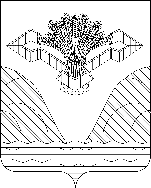 Российская ФедерацияСамарская областьАДМИНИСТРАЦИЯ МУНИЦИПАЛЬНОГО РАЙОНА СТАВРОПОЛЬСКИЙПОСТАНОВЛЕНИЕ           10.06.2019                                                                     № 5571О внесении изменений в постановлениеадминистрации муниципального района Ставропольский Самарской области  от 08.02.2019 № 782 «Об осуществленииотдельных государственных полномочийСамарской области по организации проведения мероприятийпо отлову и содержанию безнадзорных животных на 2019 год» В соответствии с Законом Самарской области от 10.05.2018 № 36-ГД «О наделении органов местного самоуправления на территории Самарской области отдельными государственными полномочиями по организации мероприятий при осуществлении деятельности по обращению с животными без владельцев», в целях исполнения отдельных государственных полномочий Самарской области по организации мероприятий при осуществлении деятельности по обращению с животными без владельцев, администрация муниципального района Ставропольский постановляет:1.Внести в постановление администрации муниципального района Ставропольский Самарской области от 08.02.2019 № 782 «Об осуществлении отдельных государственных полномочий Самарской области по организации проведения мероприятий по отлову и содержанию безнадзорных животных на 2019 год» следующие изменения:в наименовании постановления слова «проведения мероприятий по отлову и содержанию безнадзорных животных» заменить словами «мероприятий при осуществлении деятельности по обращению с животными без владельцев»;в преамбуле постановления слова «проведения мероприятий по отлову и содержанию безнадзорных животных» заменить словами «мероприятий при осуществлении деятельности по обращению с животными без владельцев»;по тексту постановления слова «проведения мероприятий по отлову и содержанию безнадзорных животных» заменить словами «мероприятий при осуществлении деятельности по обращению с животными без владельцев».2. Контроль за выполнением настоящего постановления возложить на заместителя Главы района по финансам, экономике и инвестициям Уткину Л.Г.3. Опубликовать настоящее постановление в газете «Ставрополь-на-Волге. Официальное опубликование» и на официальном сайте администрации муниципального района Ставропольский в сети «Интернет» stavradm.ru.4. Настоящее постановление вступает в силу со дня его официального опубликования. Глава муниципального района 							В.М. МедведевСамойлова281508